Typy ekonomíkPodľa toho, ako štát rieši 3 základné ekonomické otázky, rozlišujeme tieto typy ekonomík:Trhová ekonomika funguje trhový mechanizmus ako riadiaci nástroj – vzťah dopytu a ponuky, výsledkom tohto vzťahu je cena ekonomické otázky rieši trh – spotrebitelia určujú, čo sa bude vyrábať, ako vyrábať riešia výrobcovia a konkurencia medzi nimi, pre koho vyrábať rieši trh pomocou dopytu a ponuky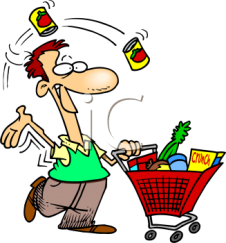 existuje sloboda podnikania prevláda súkromné vlastníctvo Príkazová ekonomika ekonomické otázky rieši štát – prostredníctvom príkazov, čo a ako budú podniky vyrábať existuje tzv. centrálne plánovanie – štát naplánuje, čo a koľko sa bude vyrábať a za akú cenu sa bude tovar predávať (ceny rovnaké vo všetkých obchodoch)tento typ u nás fungoval počas Československej republiky do roku 1989tým, že sa nerešpektovalo, čo chcú spotrebitelia kupovať, dochádzalo k nedostatku určitého tovaru a hromadenie iného nepotrebného tovaru, ktorý nikto nekupovalprevláda štátne vlastníctvoZmiešaná ekonomika prevláda vo väčšine krajín sveta, po roku 1989 aj v SRkombinácia trhovej ekonomiky a zásahov štátu do ekonomikynedokonalý trh riadi štát svojimi predpismi a zákonmi (určenie minimálnej mzdy, stará sa o políciu, armádu, zdravotníctvo, životné prostredie, podporuje nezamestnaných atď.). ľudia môžu slobodne podnikať, existujú rôzne formy vlastníctva